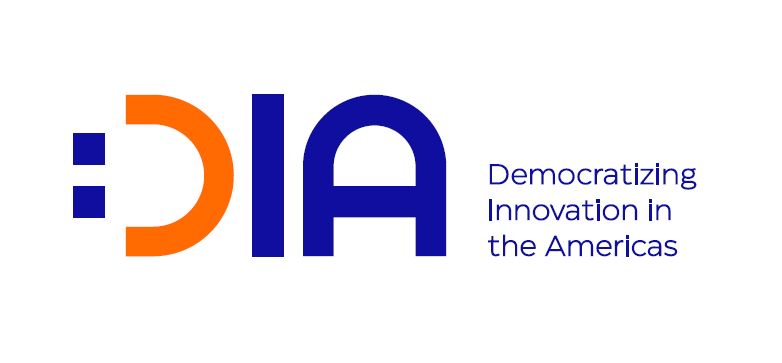 Llamado a PropuestasLaboratorio de Innovación DIARepública DominicanaPrograma: DIA – Democratizando la Innovación en las AméricasEnfoque: Innovación, Juventud & Tecnología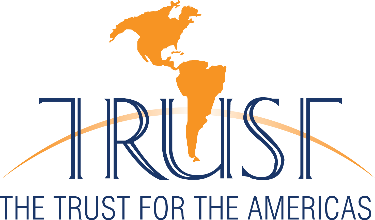 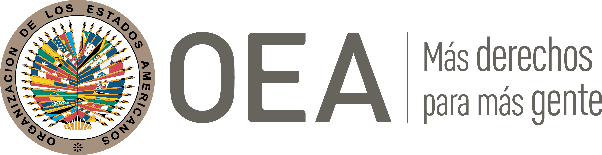 Septiembre 2021APPLICACIÓNINFORMACIÓN, PERFIL Y EXPERIENCIA--- FIN ---Nombre de la organizaciónDirección (sede central)PaísPrincipal Número TelefónicoSitio WebFecha de constituciónInformación de ContactoInformación de ContactoPunto de ContactoTítuloDirecciónNúmero telefónicoDirección de E-mailPerfil InstitucionalPerfil InstitucionalTipo de Organización (Universidad, Sin Ánimo de lucro, Agencia Gubernamental, Sector Privado, etc.)Misión y ObjetivosEspecifique si la organización tiene una Mesa Directiva. Si es así, por favor indique los nombres.Nombres del personal de gerencia de la organización y también de quiénes apoyan la propuesta (nombre, cargo, información de contacto)Experiencia Experiencia Detalles de la ejecución de proyectos con jóvenes, innovación, etc. (Proporcione el nombre de los proyectos que se han ejecutado, los enlaces, los detalles, la misión, el impacto, los resultados esperados, los resultados obtenidos, el presupuesto y el donante; pueden ser en distintos puntos)Alianzas con otras institucionesDonantes recientesPor favor, especifique el trabajo y los tipos de colaboraciones, tanto  activas como pasadas, en conjunto con los sectores privado, público y académico.Infraestructura (250 palabras como máximo para las respuestas largas)Infraestructura (250 palabras como máximo para las respuestas largas)¿Cuenta su organización con un espacio para instalar el Laboratorio de Innovación DIA? Por favor, especifique las dimensiones del espacio en metros, el mobiliario disponible, disponibilidad de electricidad, agua, baños, etc. A su vez, por favor, adjunte fotos del espacio.¿Dispone su organización de algún equipo tecnológico? Especifique: ordenadores, impresoras, teclados, pantallas, TV, DVD, impresoras 3D, cortadoras láser, acceso a Internet, proyectores, etc.¿Dónde se encuentra ubicado este espacio? ¿Es accesible? Por favor, especifique.Cualificaciones del candidato (250 palabras como máximo para las respuestas largas)Cualificaciones del candidato (250 palabras como máximo para las respuestas largas)Describa la experiencia de trabajo con jóvenes y poblaciones en situación de vulnerabilidad.Si tiene experiencia trabajando con jóvenes en situación de riesgo, describa las mejores prácticas para llevar a cabo un proyecto con éxito.¿Cómo convoca a los participantes para sus proyectos? ¿Cuál sería su estrategia para atraer a los jóvenes al Laboratorio para alcanzar los objetivos y métricas?Cuente sobre su experiencia en la ejecución de proyectos con componentes de tecnología e innovación y sobre los cursos/materiales que ofrece su organización¿Cómo su organización desarrollaría, diseñaría y organizaría un Hackathon y una Competencia Pitch Tank?Indique cómo piensa dar a conocer este programa a las principales partes interesadas. Su respuesta debe incluir estrategias de comunicación y visibilidad.Indique las posibilidades de replicar o escalar este proyecto una vez finalizado¿Cuál es el valor que su organización aporta al proyecto?¿Por qué le gustaría asociarse y trabajar con The Trust for the Americas/OEA?¿Cuenta su organización con alianzas que añadirían valor a este proyecto? Por favor, describa las entidades del sector público y privado, así como del mundo académico y la sociedad civil. Indique los nombres y la información de contacto.¿Quién será el personal encargado del laboratorio? Indique los nombres y una breve biografía (experiencia, estudios, cualificaciones, competencias, etc.)Sostenibilidad (250 palabras como máximo para las respuestas largas)Sostenibilidad (250 palabras como máximo para las respuestas largas)¿Cómo prevé su organización el mantenimiento del Laboratorio de Innovación? (utilidades, materiales, recaudación de fondos, personal, etc.)¿Cuál sería el impacto del Laboratorio de Innovación dentro de 5 años?PresupuestoPresupuesto¿Cómo utilizará los fondos provistos por The Trust? ¿Podrá su organización contribuir financieramente al proyecto?En caso afirmativo, indique cómo / contribuciones en especie, importe, etc.